Catalina 30 Tall RigLuff = 36’ 9’’Foot = 12.00Leach = 38.78Footnote 1Actual slug on my main is a A type (but my measurements are 72mm long, 12 mm diameter so that’s why I put B102)But Catalina specs is 3 ¼ long, ½ diameter, so more like A033.Not sure what to choose here.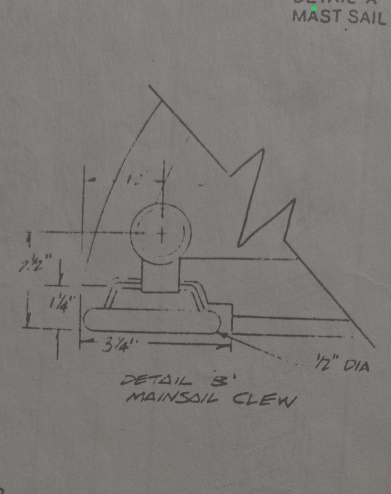 Footnote 2 – This is the right sail slide I need with correct measurement. I guess it’s your A009.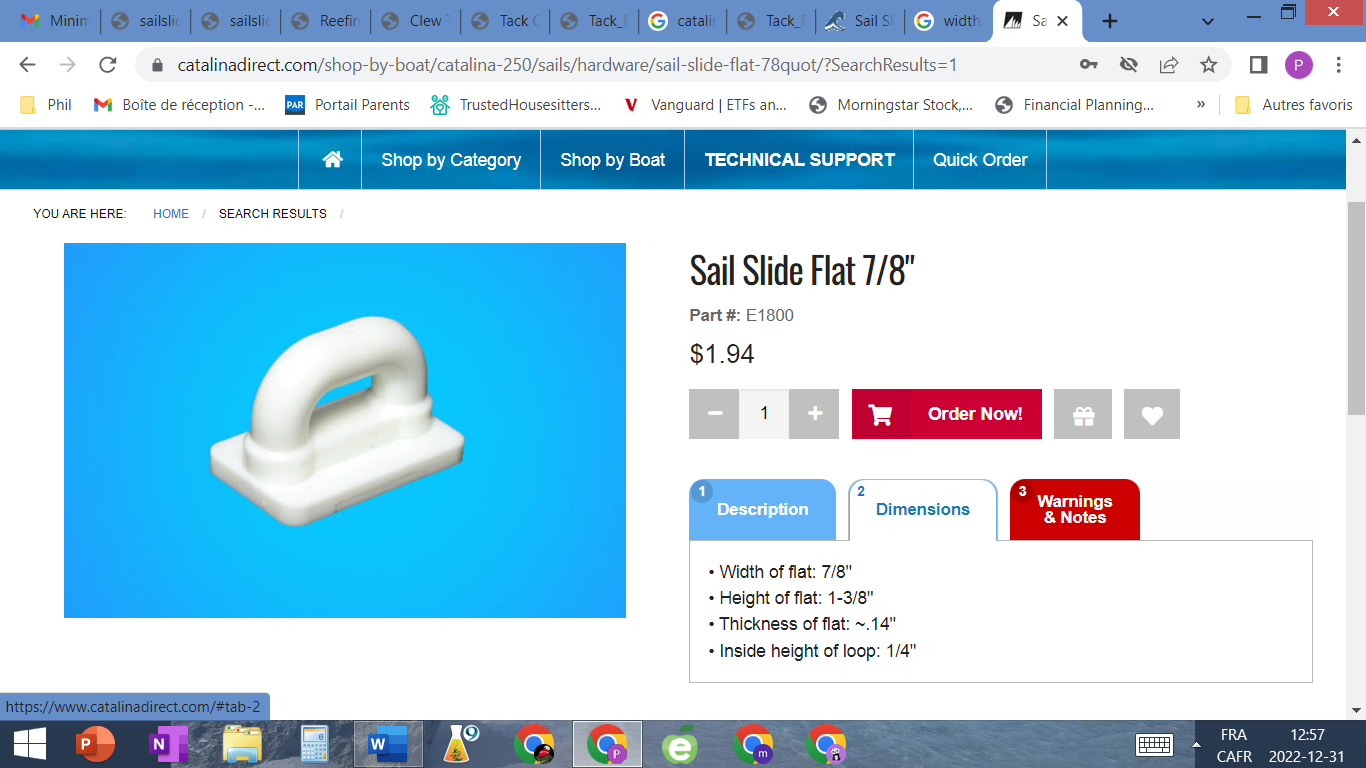 Philippe Dubois1804, rue GrouLongueuil, QuebecCanadaJ4N 1H5 - Mainsail - 6001214 PhilippeM0Sail LayoutNot Yet PostedM1Tack Cut Back (Aft face of Mast to center of tack Pin - A)1.875inHELP M2Tack Cut Up (Top of Boom to Center of tack Pin - B)1.25inHELP M3Clew Cut Up (Top of Boom to Center of Tack Pin - X)Loose FootedHELP M4Clew type (slug, outhaul car or ring with strap)O-Ring w/slug no. B102 HELP M5Sunbrella clew cover for Furling MainsnaHELP M6Other OffsetsHELP M7HeadboardYesHELP M8Leech LineyesM9Foot LineNoM10Tack Ring TypeWebbed Tack O-Ring HELP M11Tack angle88.5 – See luff leech and footHELP M12Jack LineNoHELP M13Mast Bend (Luff Round)StdHELP M14Fractional Rig (Yes, No)NoHELP M15Mast - Keel or Deck Stepped?Deck steppedM16Number of Reefs2  ReefsHELP M17Intermediate Reefing Diamond Eyes (Yes or No)YESHELP M18Foot Reefing Grommets (next to boom)N/AHELP M19Reefing Ring TypeFloppy reefing ring3.5in between ringsHELP M20Luff Length (Max Hoist - P)36’ 9’’ MaxNet = 36.382ftHELP M21Foot Length (Max Foot - E)12’ MaxNet = 11.88ftHELP M22 Leech Length (straight line head to clew)38.78 MaxNet SailmakerHELP M23Bimini to Clear (yes or no)yesHELPM24Foot RoundSailmakerM25Aspect RatioSailmakerHELPM26Vessel Backstay Measurement187inHELP M27Luff Slides (Part Number)A009HELP M28Foot Slides (Part Number)Loose FootedHELP M29Roach TypeCruiseHELP M30Roach Factor1.1HELP M31MGMSailmakerHELP M32MGUSailmakerHELP M33Batten Type (Partial or Full)Full BattenHELP M34Include BattensN/AM35Install Nylon Batten HoldersYESHELP M36Intermediate SlidersYES

2HELP M37Cloth Weight6.68 FastnetM38Cut TypeCrossM39Sail AreaSailmakerM40CunninghamNoHELP M41TelltailsYesHELP M42Triple StitchYesM43Sail Logo and Color(red, blue or black)NoHELP M44Sail Logo ArtworkN/AM45Sail Numbers and ColorNoHELP M46Draft Stripe and Color(red, blue or black)Yes / blueHELP M47Overhead Leech LineNoM48Specialty SailNoHELPM49Boom CoverNoHELPM50Lazy BagNoHELP